TECHNICAL working party ON AUTOMATION AND COMPUTER PROGRAMSPreparatory Workshop for the Thirty-First Session
Seoul, Republic of Korea, June 3, 2013REVISED PROVISIONAL PRoGRAMprepared by the Office of the 1.	Introduction to UPOV and the role of UPOV Technical Working Parties (TWPs)2.	Overview of DUS trials and Test Guidelines(a)	Method of observation and type of record (MS, MG, VS, VG)(b)	Types of expression of characteristics ( and QN) and types of scales of data3.	Methods used for DUS data analysis and development of variety descriptions(a)	Methods of management used in the DUS examination for transformation of observations and measurements into notes for distinctness and for variety descriptions (presentations by experts from Japan and Republic of Korea)(b)	Method used for DUS trial design and data analysis (presentation by an expert from France and United Kingdom)4.	Image analysis5.	The UPOV website(a)	Databases (UPOV Code, GENIE, PLUTO, Test Guidelines and UPOV Lex)(b)	Other available resources (publications, members, UPOV collection, calendar of meetings)6.	Agenda for the TWC session7.	Feedback from participantsEnd of document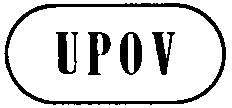 ETWC/31/Prep 1 Rev.ORIGINAL:  EnglishDATE: May 13, 2013INTERNATIONAL  FOR THE PROTECTION OF NEW VARIETIES OF PLANTS INTERNATIONAL  FOR THE PROTECTION OF NEW VARIETIES OF PLANTS INTERNATIONAL  FOR THE PROTECTION OF NEW VARIETIES OF PLANTS 